muoMUOLP00039BT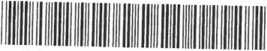 SMLOUVA O VÝPŮJČCEčíslo 8a/2023uzavřená podle ustanovení § 2193 a násl zákona č 89/2012 Sb , občanský zákoník mezi:Předmět a účel výpůjčkyPújčitel přenechává vypůjčiteli k dočasnému užíváni předměty pro účel vystavení Předměty i účel výpůjčky jsou specifikovány v příleze č. 1 této smlouvy o výpůjčce o 1 listu.Doba výpůjčkyVýpůjčka se sjednává na dobu uvedenou v příloze č 1.Vypůjčitel vrátí vypůjčené předměty ve stanovené lhůtě. popř požádá písemně o prodlouženi výpůjčky nejpozději 14 dní před dohodnutým dnem vrácení.Z vážných důvodů může pújčitel žádat okamžité vrácení zapůjčených předmětů i před uplynutím smluvené doby, bez dalšího nároku ze strany vypůjčitele Vážným důvodem je zejména nedodrženi smluvních podmínek ze strany vypůjčitelePojištěni a odpovědnost1 Vypůjčené předměty musí být pojištěny, vypůjčitel odpovídá za jakékoliv poškozeni, znehodnoceni, zkázu, nebo ztrátu předmětu výpůjčky, ať už vznikly jakýmkoliv způsobem, až do výše pojistných cen uvedených v příloze č 1 tétox. Odpovědnost vzniká okamžikem podpisu zápisu o předání (zapůjčeni) a trvá až do okamžiku podpisu zápisu o převzetí (vráceni) předmětůPojistnou smlouvu bude uzavírat a zveřejňovat vypůjčitel. Vypůjčitel nesmi v Registru smluv zveřejnit citlivé informace této pojistné smlouvy (zejména termín a trasa přepravy, doba platnosti pojištění, typ a SPZ vozidla provádějícího přepravu, seznam a pojistné ceny zapůjčených uměleckých předmětů, jejich lokaci, údaje v přílohách smlouvy atd ), které by mohly vést k ohroženi zapůjčovaných sbírkových předmětů.Pojistka jako písemný doklad o uzavření pojištění, nebo pojistný certifikát, musí být vypůjčitelem doručen před sjednaným započetím lhůty výpůjčky, jinak nelze předměty vydat k balení a transportu.. Vypůjčitel je povinen uhradit půjčiteli škodu vzniklou na předmětu výpůjčky jeho opotřebením nad míru uvedenou ve zprávě o stavu předmětů v příloze č. 2 této smlouvy.Vypůjčitel není oprávněn přenechat předmět výpůjčky k užívání jiné právnické nebo fyzické osobě, ani jej použit jako zástavu.Fyzické předání předmětů výpůjčky je možné realizovat až po zveřejněni smlouvy v Registru smluv.Doprava, uloženi a manipulaceNáklady spojené s balením a dopravou předmětů výpůjčky hradí vypůjčitel. Vypůjčitel zajisti bezpečné uložení a ochranu předmětů výpůjčky proti odcizeni a poškození.Vypůjčitel nebude na předmětech výpůjčky provádět žádné úpravy, ani s nimi nebude manipulovat tak, aby došlo k jakémukoli jejich poškození.Díla na papíře budou k výpůjčce předána zarámovaná, vypůjčitel nebude s adjustací nijak manipulovat.. Vypůjčitel se zavazuje bez zbytečného odkladu oznámit půjčiteli nezbytnost provedeni oprav nebo úprav na předmětech výpůjčkyVypůjčitel je povinen umožnit půjčiteli prohlídku předmětů výpůjčky, kdykoliv o to půjčitel požádáPředměty výpůjčky budou uloženy a vystaveny tak, aby intenzita osvětlení nepřekročila 150 luxů, u dél na papíře 70 luxů, při vlhkosti 50 +-5 % a teplotě 18 až 22 °CDalší ujednáníVypůjčené předměty nesměji být bez souhlasu půjčitele fotografovány, filmovány, ani jinak reprodukovány.Vypůjčitel se zavazuje, že ve všech tiskovinách a dokumentaci expozice bude uvedena spoluúčast Muzea uměni v Olomouci.Zavazuje se dále, že bezplatné doručí MUO 1 katalog, 2 plakáty a 2 pozvánky na výstavu.muoZávěrečná ustanoveníPrávní vztahy z této smlouvy se řídí zákonem č 89/2012 Sb , občanský zákoník.Smlouva nabývá účinnosti dnem zveřejnění v registru smluv a platnosti dnem jejího podpisu oběma stranami.. Smluvní strany se dohodly v souladu s § 504 zákona č 89/2012 Sb , občanský zákoník, že za obchodní tajemství budou v rámci uzavíraného smluvního vztahu považovány zejména citlivé a důvěrné informace, zejména informace, které nejsou určeny v celém rozsahu ke zveřejnění v souladu s § 5 odst. 6 a § 5 odst 8 zákona č 340/2015 Sb., o zvláštních podmínkách účinnosti některých smluv, uveřejňování těchto smluv a o registru smluv (zákon o registru smluv), protože mohou vést k ohroženi sbírkových předmětů (zejména z důvodu zájmu na ochranu kulturního dědictví a sbírek v souladu se zákonem č. 122/2000 Sb , o ochraně sbírek muzejní povahy a o změně některých dalších zákonů).. Tuto smlouvu dle zákona č. 340/2015 Sb., o registru smluv, zveřejni pouze pújčitel.Příloha č. 1 této smlouvy má důvěrnou povahu z důvodu zájmu na ochraně kulturního dědictví a sbírek půjčitele a není určena ke zveřejněníProvede-li zveřejnění přílohy č. 1 této smlouvy vypůjčitel, nebo zveřejni-li citlivé údaje v pojistné smlouvě, které mohou vést k ohroženi sbírkových předmětů půjčitele (viz odstavec III. této smlouvy, bod č.1), odpovídá půjčiteli bez omezení za veškerou újmu, která půjčiteli v souvislosti s tímto (neoprávněným) zveřejněním vznikne a pújčitel je dále oprávněn od této smlouvy odstoupit.. Smlouva je vyhotovena ve dvou exemplářích Jeden obdrží pújčitel, jeden vypůjčitelPro případné spory z této smlouvy je příslušný Okresní soud v Olomouci.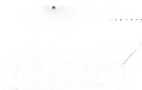 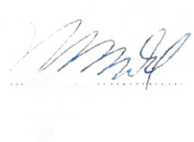 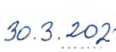 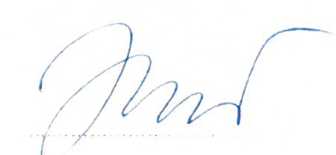 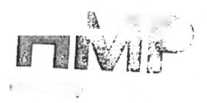 Příloha č. 1 ke Smlouvě o výpůjčce č. 8a/2023ad čl. IxxÚplnost a správnost údajů potvrzujiPři předání (zapůjčení)dne 	 za	půjčitele.	za	vypůjčitele:	Při převzetí (vráceni)dneza půjčitele.za vypůjčitele.Půjčitelem:Muzeum uměni Olomouc, státní příspěvková organizaceDenisova 47, 771 11 OlomoucIČ: 75079950Telefon: +xxE-mail: xxZastoupeným:Mgr. Ondřejem Zatloukalem, ředitelemVypůjčitelem:aGalerie hlavního města PrahyStaroměstské náměstí 605/1311000 Praha 1IČ 00064416Telefon xxE-mailxxZastoupenýmPhDr. Magdalenou Juříkovou, ředitelkou